Рекомендации родителям пятиклассников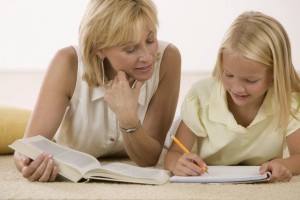   Существует насущная потребность системного сопровождения родителей учащихся на протяжении всего периода обучения – с 1-го по 11-й класс. Она объясняется недостаточным уровнем психолого-педагогической компетентности многих родителей. Часто они воспитывают своих детей так, как воспитывали их самих, что не всегда правильно.
  Иногда родители виноваты в возникновении негативного отношения ребенка к школе, учителю, обучению. Беспокоясь о высоких оценках, они заставляют ребенка по несколько раз переписывать домашнее задание, принуждают не совсем здорового ребенка с температурой идти в школу, так как в классе контрольная работа, говорят ребенку дома, что он позорит своих родителей, применяют физические наказания и т. д. А ведь неудовлетворенность собственными детьми – это часто следствие проблем самих родителей.
  Что же можно посоветовать родителям пятиклассников?
  Главное – абсолютное принятие ребенка со всеми его достоинствами и недостатками. Это залог взаимопонимания в доме.
  Постарайтесь понять, с какими трудностями сталкивается ребенок при переходе из начальной школы в основную. Не отказывайте ребенку в помощи при подготовке домашнего задания, если он попросит. При этом не делайте ничего вместо ребенка, делайте вместе с ним, приучайте его к самостоятельности.
  Помогите пятикласснику запомнить имена, отчества и фамилии классного руководителя и учителей-предметников. Познакомьтесь лично с ними, установите контакт.
  Не высказывайтесь негативно о школе, об учителях в присутствии ребенка, даже если вам кажется, что для этого есть повод. Постарайтесь разобраться в возникшей проблемной ситуации. Лучше, чтобы учитель был вашим союзником.
  Обеспечьте своему ребенку соблюдение оптимального для этого возраста режима дня и удобное рабочее место дома.
  Позаботьтесь о том, чтобы у вашего ребенка были друзья, товарищи из класса, приглашайте их в свой дом.
  Создайте ребенку эмоциональный комфорт дома, научитесь правильно общаться с подростками.
  Радуйтесь достижениям своего ребенка. Не позволяйте себе сравнивать его с другими детьми, давайте оценку не самому ребенку, а его поступкам.
  Когда, откуда и в каком бы виде ни вернулся ваш ребенок домой, встречайте его с любовью!
  Быть родителем не обязанность и не профессия. Это естественная человеческая потребность.Источник: http://sosh13.ru/  Существует насущная потребность системного сопровождения родителей учащихся на протяжении всего периода обучения – с 1-го по 11-й класс. Она объясняется недостаточным уровнем психолого-педагогической компетентности многих родителей. Часто они воспитывают своих детей так, как воспитывали их самих, что не всегда правильно.
  Иногда родители виноваты в возникновении негативного отношения ребенка к школе, учителю, обучению. Беспокоясь о высоких оценках, они заставляют ребенка по несколько раз переписывать домашнее задание, принуждают не совсем здорового ребенка с температурой идти в школу, так как в классе контрольная работа, говорят ребенку дома, что он позорит своих родителей, применяют физические наказания и т. д. А ведь неудовлетворенность собственными детьми – это часто следствие проблем самих родителей.
  Что же можно посоветовать родителям пятиклассников?
  Главное – абсолютное принятие ребенка со всеми его достоинствами и недостатками. Это залог взаимопонимания в доме.
  Постарайтесь понять, с какими трудностями сталкивается ребенок при переходе из начальной школы в основную. Не отказывайте ребенку в помощи при подготовке домашнего задания, если он попросит. При этом не делайте ничего вместо ребенка, делайте вместе с ним, приучайте его к самостоятельности.
  Помогите пятикласснику запомнить имена, отчества и фамилии классного руководителя и учителей-предметников. Познакомьтесь лично с ними, установите контакт.
  Не высказывайтесь негативно о школе, об учителях в присутствии ребенка, даже если вам кажется, что для этого есть повод. Постарайтесь разобраться в возникшей проблемной ситуации. Лучше, чтобы учитель был вашим союзником.
  Обеспечьте своему ребенку соблюдение оптимального для этого возраста режима дня и удобное рабочее место дома.
  Позаботьтесь о том, чтобы у вашего ребенка были друзья, товарищи из класса, приглашайте их в свой дом.
  Создайте ребенку эмоциональный комфорт дома, научитесь правильно общаться с подростками.
  Радуйтесь достижениям своего ребенка. Не позволяйте себе сравнивать его с другими детьми, давайте оценку не самому ребенку, а его поступкам.
  Когда, откуда и в каком бы виде ни вернулся ваш ребенок домой, встречайте его с любовью!
  Быть родителем не обязанность и не профессия. Это естественная человеческая потребность.Источник: http://sosh13.ru/